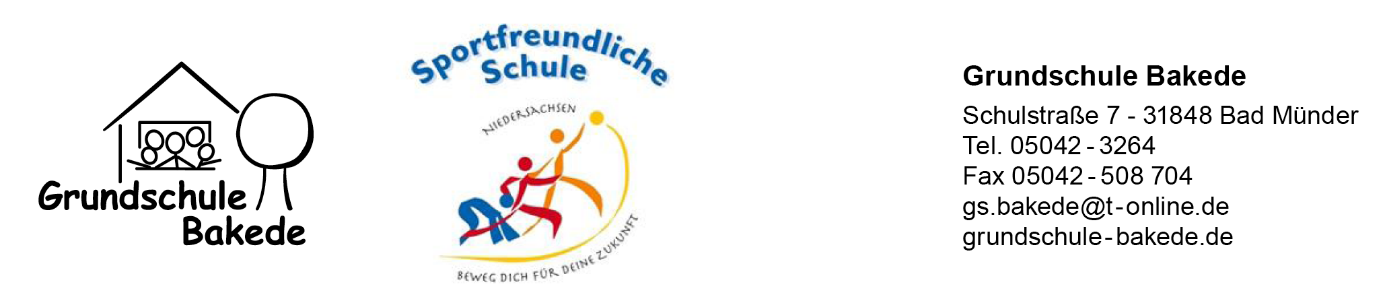 Klasse 1, Materialliste für das Schuljahr 2023/2024Liebe Eltern,bitte beschriften Sie jedes einzelne Teil mit dem Namen Ihres Kindes.Federtasche gefüllt:2  dicke (Jumbo) Bleistiftemindestens 6 dicke (Jumbo) Buntstifte (gelb, rot, blau, grün, braun, schwarz)1 Radiergummi(1 kleiner Anspitzer) Lineal, 15 - 20 cm (nicht flexibel)Schlampermäppchen  gefüllt mit1 Bastelschere (spitz)2  Klebestifte  (20 g)1 Anspitzer mit AuffangbehälterSchuhkarton gefüllt mit:Wachsmalstiften (8 Stück)Marken-Tuschkasten ( 12 Farben)3 Borstenpinseln Größe 4/8/121 Wasserbehälter1 kl. Lappen1 kl. Schwamm1 Malkittel (z.B. großes T-Shirt)1 Packung Knete1 Malblock Din A 31 Sammelmappe für Din A 36 Papp-Schnellhefter DIN A 4 in rot, blau, grün, weiß, lila, orange1 Einlegemappe in gelb DIN A 4 (Postmappe)1 Einlegemappe in blau DIN A 4 (privat)1 Blanko-Block Din A 4, gelocht1 Rechenheft Din A 5 Lineatur 7 (mit blauem Umschlag)1 Rechenheft Din A 5 quer, Lineatur R  (mit blauem Umschlag)1 Schreibheft Din A 5 quer, Lineatur 0  (mit rotem Umschlag)Turnbeutel gefüllt mit:Hallenturnschuhen (im Sommer auch Outdoor-Sportschuhe)Turnhose / RadlerT-ShirtBei langen Haaren: 3 Haargummis1 Paar Hausschuhe